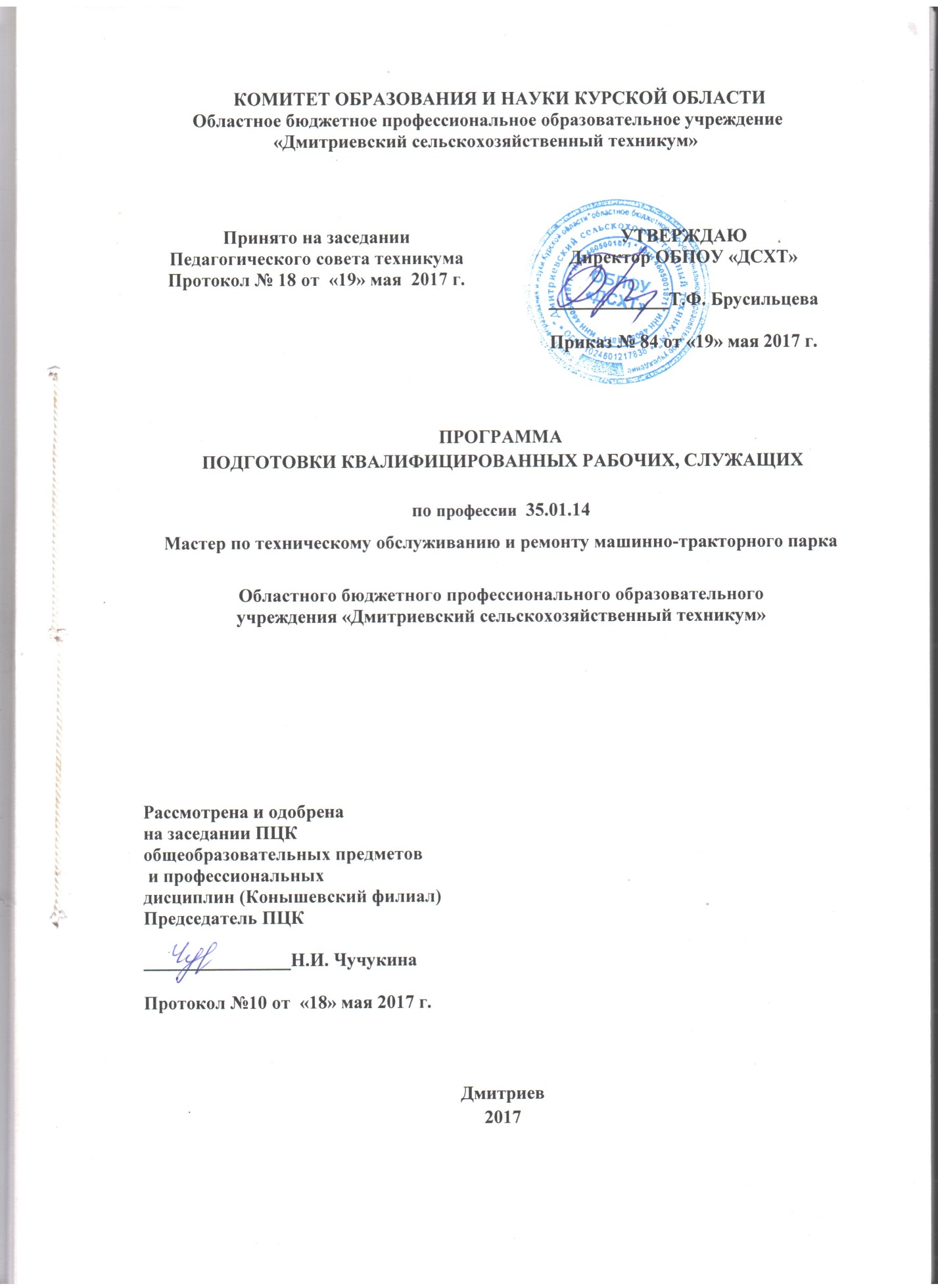 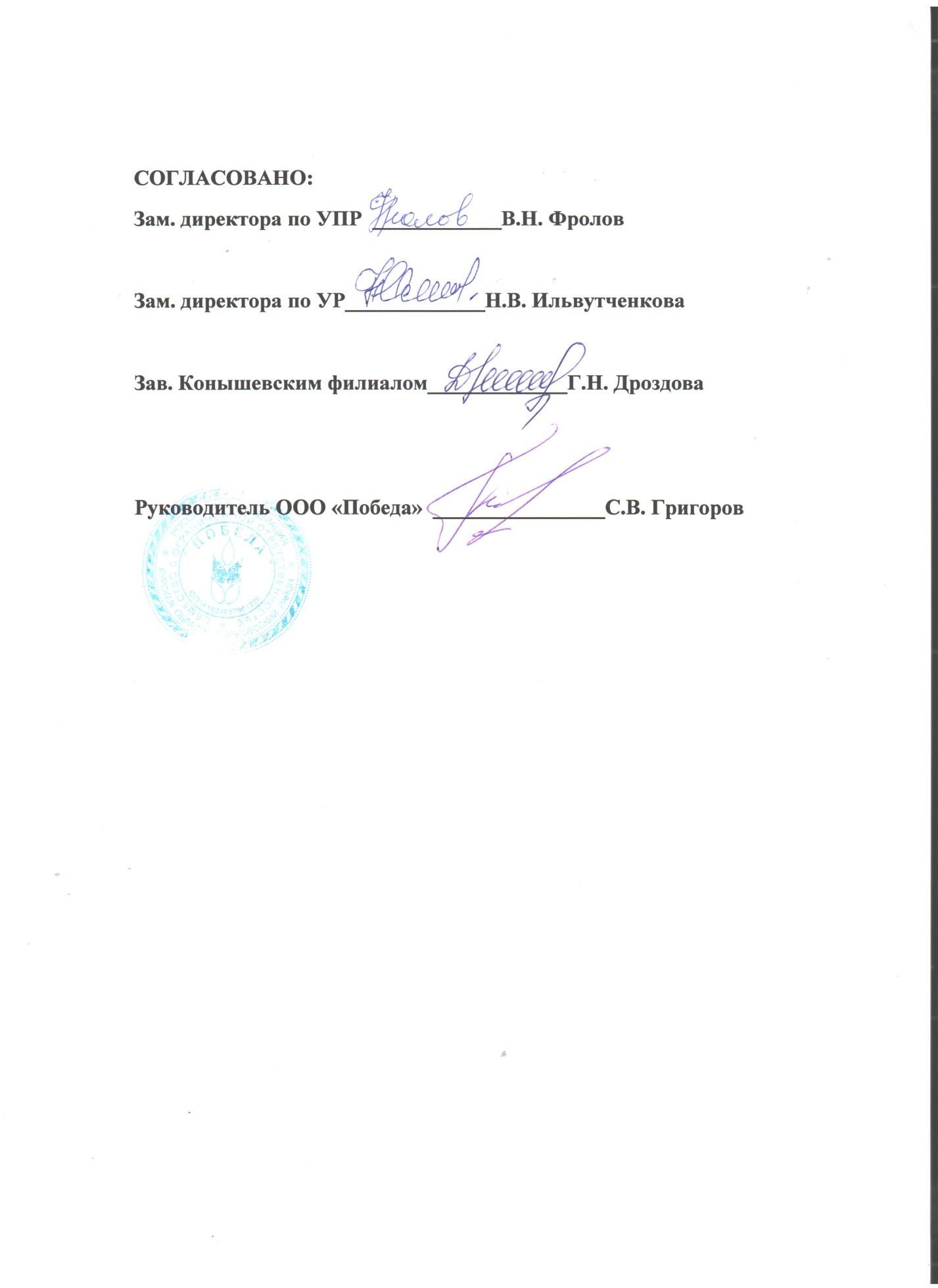 Характеристика подготовки по профессии  35.01.14 Мастер по техническому обслуживанию и ремонту машинно-тракторного паркаППКРС представляет собой комплекс нормативно-методической документации, разработанной на основе Федерального государственного образовательного стандарта по профессии СПО 35.01.14 Мастер по техническому обслуживанию и ремонту машинно-тракторного парка, утвержденного приказом Министерства образования и науки Российской Федерации № 709 от «2»  августа 2013 года с учетом регионального рынка труда, регламентирующий содержание, организацию и оценку качества подготовки обучающихся и выпускников.Программы подготовки квалифицированных рабочих, служащих (далее - ППКРС) обеспечивает достижение обучающимися результатов обучения, установленных указанным федеральным государственным образовательным стандартом.      ППКРС ежегодно пересматривается и при необходимости обновляется в части содержания учебных планов, состава и содержания рабочих программ дисциплин, рабочих программ профессиональных модулей, программ учебной и производственной практик, методических материалов, обеспечивающих качество подготовки обучающихся.Основными пользователями ППКРС  являются: преподаватели, мастера производственного обучения;студенты, обучающиеся по профессии 35.01. 14 Мастер по техническому обслуживанию и ремонту машинно-тракторного парка;администрация и коллективные органы управления ОУ;абитуриенты и их родители; работодатели.1.2.Нормативные документы Нормативную правовую основу разработки программы подготовки квалифицированных рабочих, служащих  составляют: – Федеральный закон Российской Федерации: «Об образовании в РФ» (от 29 декабря 2012 года № 273);Федеральный государственный образовательный стандарт    (ФГОС)    по направлению подготовки по профессии 35.01. 14 Мастер по техническому обслуживанию и ремонту машинно-тракторного парка среднего профессионального образования утвержденный приказом Министерства образования и науки Российской Федерации № 709 от «2»  августа 2013 года;Разъяснения по формированию учебного плана основной профессиональной образовательной программы начального профессионального образования и среднего профессионального образования, разработанные Департаментом профессионального образования Минобрнауки России совместно с Федеральным институтом развития образования, утверждённые приказом Министерства образования и науки Российской Федерации от 02 октября 2010 г.  №12-696;Порядок организации и осуществления образовательной деятельности по образовательным программам СПО, утверждён Приказом Министерства образования РФ от 14 июня 2013 г. № 464.Письмо Минобрнауки России от 29 мая 2007 г. №03-1180 и приложения №1 Рекомендации по реализации образовательной программы среднего (полного) общего образования в образовательных учреждениях НПО и СПО в соответствии с Федеральным базисным учебным планом и примерными учебными планами для образовательных учреждений РФ, реализующих программы общего образования;Разъяснения по формированию примерных программ учебных дисциплин (профессиональных модулей) начального профессионального и среднего профессионального образования на основе Федеральных государственных образовательных стандартов начального профессионального и среднего профессионального образования, утверждённые директор Департамента государственной политики в образовании Министерства образования и науки Российской Федерации от 27 августа 2009г.Приказ Минобрнауки России от 25 октября 2013г. № 1186 «Об утверждении Порядка заполнения, учета и выдачи дипломов о среднем профессиональном образовании и их дубликатов»;Приказ Минобрнауки РФ от 16 августа 2013 года № 968 «Об утверждении Порядка проведения государственной итоговой аттестации по образовательным программам среднего профессионального образования»;Приказ Минобрнауки России от 18 апреля 2013 г.  № 291 «Об утверждении Положения о практике обучающихся, осваивающих основные профессиональные образовательные программы среднего профессионального образования»;Разъяснения Научно-методического совета Центра профессионального образования ФГАУ «ФИРО» протокол №1 от 10 апреля 2014 года «По реализации образовательной программы среднего общего образования в пределах освоения образовательных программ среднего профессионального образования на базе основного общего образования с учетом требований ФГОС и профиля получаемого профессионального образования»;Устав техникума;Локальные акты.1.3. Общая характеристика ППКРС1.3.1. Нормативный срок освоения ППКРСНормативные сроки освоения основной профессиональной образовательной программы по профессии 35.01. 14 Мастер по техническому обслуживанию и ремонту машинно-тракторного парка при очной форме получения образования и соответствующей  квалификации 1.3.2. Требования к абитуриентам Абитуриент должен: -иметь основное общее или среднее (полное) общее образование   -представить аттестат об основном общем  или среднем (полном) общем образовании1.3.3. Перечень сочетаний профессий рабочих по Общероссийскому классификатору профессий тарифных разрядов (ОКО16-94) при формировании ППКРС по профессии 35.01. 14 Мастер по техническому обслуживанию и ремонту машинно-тракторного парка:Мастер-наладчик по техническому обслуживанию машинно-тракторного парка Слесарь по ремонту сельскохозяйственных машин и оборудования Тракторист Водитель автомобиля 2. Характеристика профессиональной деятельности выпускников и требования к результатам освоения программы подготовки квалифицированных рабочих, служащих2.1.1. Область профессиональной деятельности выпускников:Область профессиональной деятельности выпускников: выполнение работ по монтажу, ремонту и техническому обслуживанию сельскохозяйственных машин и оборудования сельскохозяйственного назначения, в т.ч. тракторов и комбайнов на гусеничном и колесном ходу, автомобилей.2.1.2. Объектами  профессиональной деятельности выпускников являются:-тракторы, самоходные и другие сельскохозяйственные машины;-прицепные и навесные устройства;-оборудование животноводческих ферм и комплексов;-механизмы, установки, приспособления и другое инженерно-техническое оборудование сельскохозяйственного назначения;-автомобили категории "С";-инструменты, оборудование, стационарные и передвижные средства для монтажа, ремонта и технического обслуживания сельскохозяйственных машин и оборудования;-технологические процессы монтажа, ремонта и технического обслуживания сельскохозяйственных машин и оборудования.2.1.3. Виды деятельности выпускниковОбучающийся по профессии  35.01.14. Мастер по техническому обслуживанию и ремонту машинно-тракторного парка  готовится к следующим видам деятельности:- выполнение слесарных работ по ремонту и техническому обслуживанию сельскохозяйственных машин и оборудования;- выполнение работ по сборке и ремонту агрегатов и сборочных единиц сельскохозяйственных машин и оборудования;- выполнение механизированных работ в сельском хозяйстве;- транспортировка грузов.2.2. Требования к результатам освоения ППКРС.Компетенции выпускника, формируемые в результате освоения ППКРС.2.2.1. Общие компетенции2.2.2. Профессиональные компетенцииМастер по техническому обслуживанию и ремонту машинно-тракторного парка  должен обладать профессиональными компетенциями, соответствующими основным видам деятельностиВиды  деятельности и профессиональные компетенции выпускника:3. Учебный план.3.1. Учебный планВ соответствии с Федеральный закон  Российской Федерации от 29.12.2012 № 273-ФЗ «Об образовании в Российской Федерации» Порядком организации и осуществления образовательной деятельности по образовательным программам среднего профессионального образования, утверждённого приказом №464 Министерства образования и науки РФ от 14.06.2013 г. Уставом ОБПОУ  «ДСХТ», объем учебно - производственной нагрузки обучающихся   составляет 36 академических часов в неделю при 5-дневной учебной неделе. Время работы на производственной практике не превышает продолжительности рабочего  времени, установленного трудовым законодательством Российской Федерации для соответствующих категорий работников. Для всех видов аудиторных занятий академический час устанавливается продолжительностью 45 минут, занятия проводятся парно с перерывом 5 минут после каждого урока и 10 минут после каждой пары,  учебная практика ведется с 10-минутными перерывами через каждые 50 минут работы на 1-м этапе, длительность которого зависит от сроков обучения и профессии, на втором этапе, через 1,5-2 часа и на заключительном этапе. На производственной практики режим работы подростков приближают к режиму труда взрослых рабочих, с более ранним обеденным перерывом (после  работы). Последовательность и чередование уроков в каждой учебной группе определяется расписанием занятий. Учебная неделя в Учреждении  включает 5 рабочих (учебных) дней.	В образовательном учреждении устанавливаются такие виды учебных занятий, как урок, практическое занятие, лабораторное занятие, контрольная работа, консультация, самостоятельная работа, учебная практика и  производственная практика.	Консультации для обучающихся предусматриваются в объеме: 4 часа на одного обучающегося в год. Формы проведения консультации следующие: групповые, индивидуальные, письменные, устные.	Численность обучающихся в учебной группе в соответствии с гигиеническими требованиями к условиям обучения не должна превышать 25 человек.	Учебная практика на первом году обучения проводится в мастерских, лабораториях, а также учебная практика может проводиться в организациях различных организационно-правовых форм на основе прямых договоров между организацией и ОБПОУ  «ДСХТ». Производственная практика обучающихся проводится на 3-ем курсе в организациях на основе прямых договоров, заключаемых между ОБПОУ  «ДСХТ» и каждой организацией, куда направляются обучающиеся.Объем  вариативной части ППКРС составляет 144 часа, которые  использованы  на введение  дополнительных общепрофессиональных дисциплин и  для углубленного изучения  профессиональных модулей профессионального цикла.Распределение вариативной части ППКРСПрактикоориентированность ППКРСПрактикоориентированность ППКРС в целом составляет 50%3.2 Календарный учебный графикКалендарный учебный график является самостоятельным документом, входящим в ППКРС по профессии  35.01.14 Мастер по техническому обслуживанию и ремонту машинно-тракторного паркаВ календарном учебном графике указывается последовательность реализации ППКРС по профессии  35.01.14 Мастер по техническому обслуживанию и ремонту машинно-тракторного парка, включая теоретическое обучение, практики, промежуточные и итоговую аттестации, каникулы График разработан  на основании письма Минобрнауки России от 20.10.2010 года № 12-696 «О разъяснениях по формированию учебного плана ОПОП СПО/НПО».4.Перечень программ предметов, дисциплин, профессиональных модулей и практик.ППКРС по профессии 35.01.14 Мастер по техническому обслуживанию и ремонту машинно-тракторного парка предусматривает изучение следующих учебных циклов:ОбщеобразовательногоОбщепрофессиональногоПрофессионального4.1. Предметы общеобразовательного цикла:Рабочие программы учебных дисциплин и профессиональных модулей прилагаютсяВ соответствии с ФГОС СПО по профессии 35.01.14 Мастер по техническому обслуживанию и ремонту машинно-тракторного парка  практика является обязательным разделом ППКРС. Она представляет собой вид учебных занятий, обеспечивающих практико-ориентированную подготовку обучающихся. При реализации ППКРС предусматриваются следующие виды практик: учебная и производственная.Учебная практика на первом году обучения проводится в мастерских, лабораториях, а также учебная практика может проводиться в организациях различных организационно-правовых форм на основе прямых договоров между организацией и ОБПОУ  «ДСХТ». Производственная практика обучающихся проводится на 3-ем курсе в организациях на основе прямых договоров, заключаемых между ОБПОУ  «ДСХТ» и каждой организацией, куда направляются обучающиеся.Учебная практика и производственная практика обучающихся, осваивающих образовательные программы среднего профессионального образования, осуществляются в соответствии с Положение о практике обучающихся, осваивающих основные профессиональные образовательные программы среднего профессионального образования утверждённого приказом Министерства образования и науки Российской Федерации (Минобрнауки России) от 18 апреля 2013 г. N 291 г. Москва и Положением о проведении учебной и производственной практики ОБПОУ  «ДСХТ».Программы практик согласовываются с работодателем.Форма отчетности о прохождении производственной практики является:- дневник по практике;аттестационный лист;характеристика;отчет.Форма аттестации - дифференцированный зачет5. Контроль и оценка результатов освоения ППКРС5.1. Контроль и оценка освоения основных видов профессиональной деятельности, профессиональных и общих компетенций.С целью контроля и оценки результатов подготовки и учета индивидуальных образовательных достижений обучающихся предусматриваются:текущий  контроль;промежуточная аттестация по ППКРС;государственная (итоговая) аттестация.Оценка качества подготовки обучающихся и выпускников осуществляется в двух основных направлениях:оценка уровня освоения дисциплин;оценка сформированности компетенций обучающихся.Промежуточную аттестацию в форме экзамена проводят в день, освобожденный от других форм учебной нагрузки. Промежуточную аттестацию в форме зачета или дифференцированного зачета проводят за счет часов, отведенных на освоение соответствующей учебной дисциплины или профессионального модуля.	Промежуточная аттестация проводится непосредственно после завершения освоения учебных дисциплин и профессиональных модулей.	Промежуточная аттестация проводится в форме зачетов и дифференцированных зачетов. По общеобразовательным   и общепрофессиональным дисциплинам используются текущие формы контроля (рейтинговые и накопительные системы оценивания), результат которых будет учитываться в промежуточной аттестации по окончании освоения дисциплины .	Формой промежуточной аттестации по физической культуре являются зачеты, которые проводятся каждый семестр и не учитываются при подсчете допустимого количества зачетов в учебном году.	При освоении программ профессиональных модулей в последнем семестре изучения формой итоговой аттестации по модулю ( промежуточной аттестации по ППКРС) является экзамен (квалификационный), который представляет собой форму независимой оценки результатов обучения с участием работодателей. Экзамен (квалификационный) проверяет готовность обучающегося к выполнению указанного вида  деятельности и сформированность у него компетенций, определенных в разделе «Требования к результатам освоения ППКРС» ФГОС СПО. Итогом проверки является однозначное решение: « вид  деятельности освоен/ не освоен с оценкой». В зачетной книжке запись будет иметь вид: «ВД освоен с оценкой» или «ВД не освоен с оценкой».Для проведения промежуточной аттестации по дисциплинам и  профессиональным модулям  разработаны комплекты контрольно-оценочных средств. 5.2. Государственная итоговая аттестация выпускников ППКРС.        Необходимым условием допуска к государственной (итоговой) аттестации является предоставление документов, подтверждающих освоение обучающимся профессиональных компетенций по каждому из основных видов профессиональной деятельности и общих компетенций.         Государственная (итоговая) аттестация включает защиту выпускной квалификационной работы (выпускная практическая квалификационная работа и письменная экзаменационная работа). Обязательные требования- соответствие тематики выпускной квалификационной работы содержанию одного или нескольких профессиональных модулей; выпускная практическая квалификационная работа должна предусматривать сложность работы не ниже разряда по профессии рабочего, предусмотренного ФГОС.	Требования к содержанию, объему и структуре выпускной квалификационной работы определяются образовательными учреждениями на основании порядка проведения государственной итоговой аттестации по образовательным программам среднего профессионального образования утверждённого приказом № 968 Министерства образования и науки Российской Федерации от 16 августа 2013 г. И положения о проведении государственной (итоговой) аттестации выпускников  ОБПОУ  «ДСХТ»6. Ресурсное обеспечение ППКРС.6.1. Учебно – методическое и информационное обеспечение:Программа подготовки необходимая для реализации ППКРС по профессии 35.01.14 Мастер по техническому обслуживанию и ремонту машинно-тракторного парка, обеспечена учебно-методической документацией по всем дисциплинам, междисциплинарным курсам и профессиональным модулям.Внеаудиторная самостоятельная работа сопровождается методическим обеспечением и обоснованием времени, затрачиваемого на ее выполнение (программы самостоятельной работы, методические рекомендации по организации внеаудиторной самостоятельной работы).ФГОС требует ежегодно обновлять ППКРС  (в части состава дисциплин и профессиональных модулей, устанавливаемых учебным заведением в учебном плане, и (или) содержания рабочих программ учебных дисциплин и профессиональных модулей, программ учебной и производственных практик, методических материалов, обеспечивающих реализацию соответствующей образовательной технологии), разрабатывать рабочие программы, методическое обеспечение самостоятельной работы и механизмов управления ею, разрабатывать методическое обеспечение использования в учебном процессе активных и интерактивных форм проведения занятий, разрабатывать методическое обеспечение курсовых работ (проектов), учебно-методическое обеспечение учебной и производственной практик, создание учебников и учебных пособий, в т.ч. электронных учебных пособий, разрабатывать методическое обеспечение лабораторных и практических занятий с учетом использования информационно-коммуникационных технологий, создавать фонды оценочных средств, материалы государственной итоговой аттестации (ГИА).6.2. Кадровое обеспечение реализации программы подготовки квалифицированных рабочих, служащихКадровый потенциал, призван обеспечить реализацию ППКРС по профессии 35.01.14  Мастер по техническому обслуживанию и ремонту машинно-тракторного паркасоставляет: 4 человека инженерно-педагогических работников, из них:4- среднее профессиональное:6.3  Материально-техническое обеспечение реализации программы подготовки квалифицированных рабочих, служащихОБПОУ «Дмитриевский сельскохозяйственный техникум» реализующий программу подготовки квалифицированных рабочих, служащих по профессии 35.01.14 Мастер по техническому обслуживанию и ремонту машинно-тракторного парка, располагает материально-технической базой, обеспечивающей проведение всех видов лабораторных работ и практических занятий, дисциплинарной, междисциплинарной и модульной подготовки, учебной практики, предусмотренных учебным планом образовательного учреждения. Материально-техническая база соответствует действующим санитарным и противопожарным нормам.Реализация ППКРС обеспечивает: выполнение обучающимися лабораторных работ и практических заданий, включая    как    обязательный    компонент    практические    занятия    с использованием персональных компьютеров; освоение обучающимися профессиональных модулей в условиях созданной соответствующей образовательной среды в образовательном учреждении или в организациях в зависимости от специфики вида профессиональной деятельности.При использовании электронных изданий образовательное учреждение обеспечивает каждого обучающегося рабочим местом в компьютерном классе в соответствии с объемом изучаемых дисциплин. Мастерские: слесарная мастерская; пункт технического обслуживания. Тренажеры, тренажерные комплексы: тренажер для выработки навыков и совершенствования техники управления транспортным средством. Полигоны: учебно-производственное хозяйство; трактородром.Спортивный комплекс: Спортивный зал (гимнастический)Открытый стадион ЗалыБиблиотека с читальным залом с выходом в ИнтернетАктовый залОбразовательная база приемаНаименованиеквалификации базовойподготовкиНормативный срокосвоения ППКРС базовой подготовкипри очной формеполучения образованияна базе основного общего образованияМастер-наладчик по техническому обслуживанию и ремонту машинно-тракторного паркаТракторист 3 года 10 месяцевОК 1.Понимать сущность и социальную значимость будущей профессии, проявлять к ней устойчивый интерес.ОК 2.Организовывать собственную деятельность, исходя из цели и способов ее достижения, определенных руководителем.ОК 3.Анализировать рабочую ситуацию, осуществлять текущий и итоговый контроль, оценку и коррекцию собственной деятельности, нести ответственность за результаты своей работы.ОК 4.Осуществлять поиск информации, необходимой для эффективного выполнения профессиональных задач.ОК 5.Использовать информационно-коммуникационные технологии в профессиональной деятельности.ОК 6.Работать в команде, эффективно общаться с коллегами, руководством, клиентами.ОК 7.Организовать собственную деятельность с соблюдением требований охраны труда и экологической безопасности.ОК 8Исполнять воинскую обязанность, в том числе с применением полученных профессиональных знаний (для юношей).Вид  деятельностиНаименование и коды ПКВыполнение механизированных работ по возделыванию и уборке сельскохозяйственных культур.ПК 1.1. Управлять тракторами и самоходными сельскохозяйственными машинами всех видов на предприятиях сельского хозяйства.Выполнение механизированных работ по возделыванию и уборке сельскохозяйственных культур.ПК 1.2. Выполнять работы по возделыванию и уборке сельскохозяйственных культур в растениеводстве.Выполнение механизированных работ по возделыванию и уборке сельскохозяйственных культур.ПК 1.3. Выполнять работы по техническому обслуживанию тракторов, сельскохозяйственных машин и оборудования в мастерских и пунктах технического обслуживания.Выполнение слесарных работ по ремонту и техническому обслуживанию сельскохозяйственных машин и оборудования.ПК 2.1. Выполнять работы по техническому обслуживанию сельскохозяйственных машин и оборудования при помощи стационарных и передвижных средств технического обслуживания и ремонта.Выполнение слесарных работ по ремонту и техническому обслуживанию сельскохозяйственных машин и оборудования.ПК 2.2. Проводить ремонт, наладку и регулировку отдельных узлов и деталей тракторов, самоходных и других сельскохозяйственных машин, прицепных и навесных устройств, оборудования животноводческих ферм и комплексов с заменой отдельных частей и деталей.Выполнение слесарных работ по ремонту и техническому обслуживанию сельскохозяйственных машин и оборудования.ПК 2.3. Проводить профилактические осмотры тракторов, самоходных и других сельскохозяйственных машин, прицепных и навесных устройств, оборудования животноводческих ферм и комплексов.Выполнение слесарных работ по ремонту и техническому обслуживанию сельскохозяйственных машин и оборудования.ПК 2.4. Выявлять причины несложных неисправностей тракторов, самоходных и других сельскохозяйственных машин, прицепных и навесных устройств, оборудования животноводческих ферм и комплексов и устранять их.Выполнение слесарных работ по ремонту и техническому обслуживанию сельскохозяйственных машин и оборудования.ПК 2.5. Проверять на точность и испытывать под нагрузкой отремонтированные сельскохозяйственные машины и оборудование.Выполнение слесарных работ по ремонту и техническому обслуживанию сельскохозяйственных машин и оборудования.ПК 2.6. Выполнять работы по консервации и сезонному хранению сельскохозяйственных машин и оборудования.Выполнение механизированных работ на животноводческих комплексах и механизированных фермах.ПК 3.1. Выполнять механизированные работы по кормлению, содержанию и уходу за различными половозрастными группами животных разных направлений продуктивности.Выполнение механизированных работ на животноводческих комплексах и механизированных фермах.ПК 3.2. Проводить техническое обслуживание технологического оборудования на животноводческих комплексах и механизированных фермах.Выполнение механизированных работ на животноводческих комплексах и механизированных фермах.ПК 3.3. Оказывать помощь ветеринарным специалистам в лечении и обработке сельскохозяйственных животных.Выполнение механизированных работ на животноводческих комплексах и механизированных фермах.ПК 3.4. Участвовать в проведении дезинфекции помещений на животноводческих комплексах и механизированных фермах.Транспортировка грузов и перевозка пассажиров.ПК 4.1. Управлять автомобилями категорий "B" и "C".Транспортировка грузов и перевозка пассажиров.ПК 4.2. Выполнять работы по транспортировке грузов и перевозке пассажиров.Транспортировка грузов и перевозка пассажиров.ПК 4.3. Осуществлять техническое обслуживание транспортных средств в пути следования.Транспортировка грузов и перевозка пассажиров.ПК 4.4. Устранять мелкие неисправности, возникающие во время эксплуатации транспортных средств.Транспортировка грузов и перевозка пассажиров.ПК 4.5. Работать с документацией установленной формы.Транспортировка грузов и перевозка пассажиров.ПК 4.6. Проводить первоочередные мероприятия на месте дорожно-транспортного происшествия.№ п/пДисциплины и профессиональные модулиФГОСВариативнаячасть 144часовЗа счетувеличениячасов для обучающихсяна базеосновногообщегообразования-0 чВсегоО.00Общеобразовательный цикл2052002052ОУП.00Общие 1328001328ОУП.01Русский язык 11400114ОУП.02Литература 20200202ОУП.03Иностранный язык22600226ОУП.04Математика: алгебра и начала математического анализа; геометрия28600286ОУП.05История25600256ОУП.06Физическая культура17200172ОУП.07Основы безопасности жизнедеятельности720072По выбору из обязательных предметных областей56400564ОУП.08Информатика 16000160ОУП.09Физика22800228ОУП.00Химия17600176Дополнительные 16000160УП./11Человек и общество16000160ОП.00Общепрофессиональный  цикл196540250ОП.01Основы технического черчения400040ОП.02Основы материаловедения и технология общеслесарных работ400040ОП.03Техническая механика с основами технических измерений440044ОП.04Основы электротехники400040ОП.05Безопасность жизнедеятельности320032ОП.06Охрана труда054054П.00Профессиональный цикл340900430ПМ.01Выполнение слесарных работ по ремонту и техническому обслуживанию сельскохозяйственных машин и оборудования940094МДК.01.01Технология слесарных работ по ремонту и техническому обслуживанию сельскохозяйственных машин и оборудования940094ПМ.02Выполнение работ по сборке и ремонту агрегатов и сборочных единиц сельскохозяйственных машин и оборудования720072МДК.02.01Технологии сборки и ремонт агрегатов и сборочных единиц сельскохозяйственных машин и оборудования720072ПМ.03Выполнение механизированных работ в сельском хозяйстве110900200МДК.03.01Технология выполнения механизированных работ в сельском хозяйстве110900200ПМ.04Транспортировка грузов640064МДК.04.01Теоретическая подготовка водителей автомобилей категории «С»640064ФК.00Физическая культура400040Всего:Всего:262814402772Код и наименование цикла, ПМКод и наименование УД, МДК, практикиКод и наименование УД, МДК, практикиВсего аудиторных занятийВсего аудиторных занятийИз них на ЛР и ПРО.00Общеобразовательный циклОбщеобразовательный цикл20522052326ОУП.00Общие Общие 13281328198ОУП.01Русский язык Русский язык 1141140ОУП.02Литература Литература 2022020ОУП.03Иностранный языкИностранный язык2262260ОУП.04Математика: алгебра и начала математического анализа; геометрияМатематика: алгебра и начала математического анализа; геометрия2862860ОУП.05ИсторияИстория2562560ОУП.06Физическая культураФизическая культура172172162ОУП.07Основы безопасности жизнедеятельностиОсновы безопасности жизнедеятельности727236По выбору из обязательных предметных областейПо выбору из обязательных предметных областей564564128ОУП.08Информатика Информатика 160160102ОУП.09ФизикаФизика2282288ОУП.10ХимияХимия17617618Дополнительные Дополнительные 1601600УП.11Человек и обществоЧеловек и общество1601600ИПИндивидуальный проектИндивидуальный проектОП.00Общепрофессиональный  циклОбщепрофессиональный  цикл250250110ОП.01Основы технического черченияОсновы технического черчения404030ОП.02Основы материаловедения и технология слесарных работОсновы материаловедения и технология слесарных работ404022ОП.03Техническая механика с основами технических измеренийТехническая механика с основами технических измерений444422ОП.04Основы электротехникиОсновы электротехники404014ОП.05Безопасность жизнедеятельности Безопасность жизнедеятельности 323228ОП.06Охрана трудаОхрана труда5454П.00Профессиональный циклПрофессиональный цикл183418341620ПМ.01Выполнение слесарных работ по ремонту и техническому обслуживанию сельскохозяйственных машин и оборудованияВыполнение слесарных работ по ремонту и техническому обслуживанию сельскохозяйственных машин и оборудования562562514МДК.01.01Технология слесарных работ по ремонту и техническому обслуживанию сельскохозяйственных машин и оборудованияТехнология слесарных работ по ремонту и техническому обслуживанию сельскохозяйственных машин и оборудования949446УП.01Учебная практикаУчебная практика252252252ПП.01Производственная практикаПроизводственная практика216216216ПМ.02Выполнение работ по сборке и ремонту агрегатов и сборочных единиц сельскохозяйственных машин и оборудованияВыполнение работ по сборке и ремонту агрегатов и сборочных единиц сельскохозяйственных машин и оборудования504504468МДК.02.01Технологии сборки и ремонт агрегатов и сборочных единиц сельскохозяйственных машин и оборудованияТехнологии сборки и ремонт агрегатов и сборочных единиц сельскохозяйственных машин и оборудования727236УП.02Учебная практикаУчебная практика252252252ПП.02Производственная практикаПроизводственная практика180180180ПМ.03Выполнение механизированных работ в сельском хозяйствеВыполнение механизированных работ в сельском хозяйстве668668568МДК.03.01Технология выполнения механизированных работ в сельском хозяйствеТехнология выполнения механизированных работ в сельском хозяйстве200200100УП.03Учебная практикаУчебная практика288288288ПП.03Производственная практикаПроизводственная практика180180180ПМ.04Транспортировка грузовТранспортировка грузов10010070МДК 04.01Теоретическая подготовка водителей автомобилей категории «С»Теоретическая подготовка водителей автомобилей категории «С»646434УП.04Учебная практикаУчебная практика363636ФК.00Физическая культураФизическая культура404040ВсегоВсего4176417620962096ОУП.01ОУП.02Русский язык ЛитератураИностранный языкМатематика: алгебра и начала математического анализа; геометрияИсторияФизическая культураОБЖПо выбору из обязательных предметных областейОУП.03 ОУП.04 (У)ОУП.5Русский язык ЛитератураИностранный языкМатематика: алгебра и начала математического анализа; геометрияИсторияФизическая культураОБЖПо выбору из обязательных предметных областейОУП.06ОУП.07Русский язык ЛитератураИностранный языкМатематика: алгебра и начала математического анализа; геометрияИсторияФизическая культураОБЖПо выбору из обязательных предметных областейОУП.08 (У)ОУП.09 (У)Информатика ФизикаХимиядополнительныеЧеловек и обществоИндивидуальный проектОУП.10УД.11Информатика ФизикаХимиядополнительныеЧеловек и обществоИндивидуальный проект4.2. Дисциплины общепрофессионального цикла4.2. Дисциплины общепрофессионального циклаОП.01Основы технического черченияОП.02Основы материаловедения и технология общеслесарных работОП. 03Техническая механика с основами технических измеренийОП.04Основы электротехникиОП.05Безопасность жизнедеятельностиОП.06Охрана труда4.3. Модули профессионального учебного  цикла4.3. Модули профессионального учебного  циклаПМ.01Выполнение слесарных работ по ремонту и техническому обслуживанию сельскохозяйственных машин и оборудованияМДК.01.01Технология слесарных работ по ремонту и техническому обслуживанию сельскохозяйственных машин и оборудованияПМ.02Выполнение работ по сборке и ремонту агрегатов и сборочных единиц сельскохозяйственных машин и оборудованияМДК.02.01Технология сборки и ремонт агрегатов и сборочных единиц сельскохозяйственных машин и оборудованияПМ.03Выполнение механизированных работ в сельском хозяйствеМДК.03.01Технология выполнения механизированных работ в сельском хозяйствеПМ.04Транспортировка грузовМДК. 04.01Теоретическая подготовка водителей автомобилей категории "С"4.4. Раздел ФК.ФК.00 Физическая культураУчебная практика (производственное обучение)Производственная практикаФК.00 Физическая культураУчебная практика (производственное обучение)Производственная практика Промежуточная аттестация Промежуточная аттестацияГосударственная (итоговая) аттестацияГосударственная (итоговая) аттестация№ п\п№ п\пВид изданияНаименование изданияАвторГод издания, издательствоОсновные источникиОсновные источникиОсновные источникиОсновные источникиОсновные источникиОсновные источникиУчебникОсновы слесарного делаПокровский Б.С.Москва«Академия», 2013, Начальное профессиональное образование.Рабочая тетрадьРабочая тетрадь Слесарно-сборочные работы для НПОПокровский Б.С. Москва «Академия»,2010,Начальное профессиональное образование.УчебникТракторыРодичев В.А. Москва «Академия»,2010,Начальное профессиональное образование.УчебникОрганизация и технология механизированных работ в растениеводствеВерещагин Н.И., Левшин А.Г., Скороходов А.Н.Москва, ПрофОбрИздат, 2002УчебникСельскохозяйственные машиныУстинов А.Н.Москва, «Академия»,2010г.УчебникОсновы агрономииТретьяков Н.Н., Ягодин Б.А., Туликов А.М.Москва, «Академия»,2010г.Учебное пособиеОрганизация и технология механизированных работ в растениеводствеВерещагин Н.И., Левшин А.Г., Скороходов А.Н.Москва, «Академия», 2007Учебное пособие Техническое обслуживание и ремонт машин в сельском хозяйствеКурчаткин В.В.Москва,«Академия»,2003.Учебное пособиеЭлектрооборудование автомобилей и тракторовЧижков Ю.П. Москва, Изд. Машиностроение, 2007.УчебникОхрана трудаДевисилов В.А.Москва ФОРУМ: ИНФРА-М, 2009УчебникОхрана трудаАрустамов Э.А.Москва: Колос,  2009Учебное пособиеСовременные машиностроительные материалы и заготовкиРогов В.А., Позняк Г.Г.Москва Издательство: «Академия», 2008 г.УчебникБезопасность жизнедеятель-ностиАрустамов Э.А., Косолапова Н.В., Прокопенко Н.А., Гуськов Г.В.  Москва Издательский центр «Академия», 2009.УчебникОсновы безопасности жизнедеятель-ности. 10 кл.Смирнов А.Т.Москва, Просвещение, 2009УчебникОсновы безопасности жизнедеятель-ности. 11 кл.Смирнов А.Т.Москва, Просвещение, 2009УчебникОсновы медицинских знаний и здорового образа жизниСмирнов А.Т., Мишин П.В.Москва, Просвещение, 2009УчебникТехническое черчениеВышнепольский И.С.Москва Издательство: «Академия», 2007 г.Учебное пособиеТехническое черчениеЧумаченко Г.В.Москва, «Феникс», 2010Дополнительные источникиДополнительные источникиДополнительные источникиДополнительные источникиДополнительные источникиДополнительные источникиУчебное пособиеУчебное пособиеТракторы. Устройство и техническое обслуживаниеГладков Г.И., Петренко А.М.Москва «Академия»,2010г.Учебное пособиеУчебное пособиеСовременные зерноуборочные комбайныОжерельев В.Н.Москва, «Академия»,2006.ПрактикумПрактикумОрганизация  технология механизированных работ в растениеводстве.Гусаков Ф.А., Стальмакова Н.В.Москва, «Академия»,2006.Учебное пособиеУчебное пособиеШасси и оборудование тракторовБычков Н.И., Милосердов Н.В., Нерсесян В.И.Москва, «Академия»Учебное пособиеУчебное пособиеДвигатели тракторовНерсесян В.И.Москва, «Академия»Учебное пособиеУчебное пособиеМатериаловеде-ниеАдаскин А.М., Зуев В.М.  Москва ОИЦ «Академия», 2008. Серия: Начальное профессиональ-ное образованиеУчебное пособиеУчебное пособиеМатериаловеде-ние и технология металловФетисов Г.П., Гарифуллин Ф.А.Москва ОИЦ «Академия», 2008.Учебное пособиеУчебное пособиеБезопасность труда на предприятияхЛ.С. Филатов Москва ИЦ Профессионал,2008гУчебное пособиеУчебное пособиеКурс материаловедения в вопросах и ответах Богодухов С.И., Синюхин  А.В., Гребенюк В.Ф.Москва  Издательство: Машинострое-ние,2005 г.Учебное пособиеУчебное пособиеОсновы материаловеде-нияЗаплатин В.Н., Сапожников Ю.И., Дубов А.В.Заплатин В.Н., СапожниковЮ.И Дубов А.В.МоскваИздательство: Академия, 2010 г.СборникСборник100 вопросов — 100 ответов о прохождении военной службы солдатами и сержантами по призыву и по контрактуКузнецов И.В. Москва Воениздат, 2006.Учебное пособиеУчебное пособиеТехническое черчениеКонышева Г.В.Москва, «Дашков и К», 2009СправочникСправочникТехническое черчениеНовичихина Л.И.Москва, «Интерпрессервис», 2008Учебное пособиеУчебное пособие Охрана труда Беляков Г.Н.Москва, Колос, 2005Учебное пособиеУчебное пособиеОхрана труда Калошин А.И.Москва, Агропромиздат, 2006Интернет-ресурсыИнтернет-ресурсыИнтернет-ресурсыИнтернет-ресурсыИнтернет-ресурсыИнтернет-ресурсыЭлектронный ресурсТехника для малых животноводческих ферм. Справочник http://www.greenzvet.ru/pages/; http://www.Greenzvet.Ru/; http://www.ortech.ru/; agrosoyuz.ua;Электронный сборник заданий по черчению и инженер-ной графикеhttp://nacherh. ru Электрон-ный учебник по черчениюhttp://cyerchenie.nm.ru/newpade 8.htmЭлектрон-ный ресурсМатериаловедениеhttp://www.materialscience.ruЭлектрон-ный ресурс Охрана трудаhttp://www.ohranatruda.ruЭлектрон-ный ресурсhttp://materialu-adam.blogspot.com/Безопас-ностьжизне-деятель-ность школы. Сайт содержит материал для проведения бесед, конспекты уроков.http://kuhta.clan.suСайт журнала «Основы безопас-ностижизнедея-тельности»http://www.school-obz.org/ОБЖ  для дистанционного обучения.http://do.rksi.ru/library/courses/obz10/Техничес-кая литератураhttp//www.tehlit.ruПортал нормативно-техни-ческой документа-цииhttp//www.pntdoc. ruВсегоОбразованиеОбразованиеКвалификационная категорияКвалификационная категорияКвалификационная категорияКвалификационная категорияВсеговысшеесреднее профессиональноевысшаяIIIсоответствие занимаемой должностиПреподаватели3-3---3Мастера п/о1-1--1Итого пед. работников4-4---4Наименования кабинета (мастерской, лаборатории и т.д.)Минимальное материально-техническое оснащениеКабинетыКабинетыОсновы технического черченияОсновы материаловедения и технология общеслесарных  работТехническая механика с основами технических измеренийОсновы электротехникиКабинет общетехнических дисциплинДля изучения этих предметов в кабинете имеются чертежные инструменты и принадлежности, комплекты деталей из различных материалов для выполнения чертежей по всем темам, комплекты чертежей деталей и сборочных единиц.Для обеспечения наглядности при проведении занятий, оформлении курсовых и дипломных проектов имеются стенды и плакаты, учебные пособия, учебники, ГОСТы.Для развития пространственного воображения и мышления применяется в кабинете моделирование, используются наборы «Конструктор». Стенды различных зубчатых передач, соединений деталей, разрезы деталей, узлов и изделий.Для изучения материаловедения имеется набор различных материалов, образцы деталей. Смонтированы действующие машины с применением этих деталей, используется инструменты для обработки металла, приспособления, схемы, диаграммы.При изучении Метрологии стандартизации и сертификации используется структурная схема «ГОССТАНДАРТ РОССИИ», таблицы предельных отклонений, таблицы допусков и посадок плакаты полей допусков. Мерительный инструмент, приборы.Для проведения самостоятельных и контрольных работ, для применения дифференцированного подхода выдачи домашних заданий используются карточки – задания по всем темам.Эксплуатация и техническое обслуживание сельскохозяйственных машин и оборудованияУчебный кабинет «Трактора и автомобили»Для наглядной демонстрации применяются информационные технологии, для показа учебных фильмов по новой технике. Закрепление теоретических знаний происходит на базе лаборатории, которая оснащена двигателями: СМД-62, А-41, Д-240, ЗИЛ-130 и трансмиссиями тракторов Т-150, Т-40, ДТ-75. В процессе проведения лабораторно-практических занятий учащиеся собирают, разбирают и регулируют узлы и агрегаты, осуществляют горячий запуск двигателя. В лаборатории оборудовано 8 рабочих мест:Кривошипно-шатунный и газораспределительные механизмы двигателяСистема охлаждения и система смазкиРулевое управление тракторов и автомобилейТрансмиссия: коробка передач и главная передачаПриборы электрооборудования трактора и автомобиляТормозные системы с пневматическим и гидравлическим приводомСистема питания тракторов и автомобилей Сцепление тракторов и автомобилейВ осенне-зимний период, т.е в период ремонта и обслуживания машинно-тракторной техники, учащиеся непосредственно участвуют в ремонте и техническом обслуживании техники в мастерских, входящих в учебный комплекс.В процессе работы учащиеся пользуются разборно-сборным инструментом, приспособлениями, оснасткой, подъёмно-транспортным и другим оборудованием. При выполнении практических работ обращается внимание на строгое выполнение правил техники безопасности, пожарной безопасности, производственной санитарии, изученных на теоретических занятиях по дисциплине «Охрана труда», наглядно представленная на стендах в ремонтной мастерской.Технология сборки и ремонт агрегатов и сборочных единиц  сельскохозяйственных машин и оборудованияКабинет «Сельскохозяйственные машины»Он оснащен макетами и моделями с/х машин по дисциплине, а так же представлены  натуральные образцы, разрезы машин для предпосевной обработки почвы:Элементы оборотного плуга, плуг ПЛН-4-35Культиватор КПН - 4,2 Бороны различных моделей: а) зубовые бороныб) сетчатыев) дисковыеЭлементы для безотвальной обработки почвы.Посевные и посадочные машины: элементы зерновой, овощной, кукурузной, свекловичной сеялок, картофелесажалка и другие машины.Машины для междурядной обработки и ухода за посевами: элементы культиватора окучника, опрыскиватели, элементы гербицидно-аммиачной машины.Для изучения уборочной техники в кабинете имеется:Электрифицированный разрез двигателя СМД-14, разрез молотилки комбайна, разрез моста ведущих и управляемых колес с узлами силовой передачи комбайна, разрез гидропривода ходовой части комбайна ДОН-1500, разрезы гидравлической  системы комбайна Енисей-1200 и СК-5 «Нива».При изучении различных тем дисциплины используются типовые макеты зерноуборочного и кормоуборочного комбайнов из типового комплекта учебного класса по сельскохозяйственным машинам.Для проверки и контроля знаний учащихся используются контрольно-обучающие устройства, состоящие из электродинамических щитов, электрифицированной плакатницы и комплекта экзаменационных билетов по безопасной эксплуатации и устройству самоходных машин.Предмет «Технология производства продукции растениеводства» проводится на базе кабинета «Сельскохозяйственные машины». Для получения теоретических знаний и ЛПЗ раздела «Основы агрономии» кабинет оснащен коллекциями сельскохозяйственных культур; сорных растений; минеральных удобрений, семян с/х культур; вредителей и болезней с/х культур; почвенным разрезам; макетам зерна пшеницы, плакатами, раздаточным материалом.При изучении раздела «Технология механизированных работ» используются типовые макеты зерноуборочного и кормоуборочного комбайнов; элементы зерновой, овощной, кукурузной, свекловичной сеялок, картофелесажалки. Представлены образцы плуга ПЛН – 4 – 35, культиватор КПН – 4,2, бороны – зубовые, сетчатые, дисковые. Для изучения уборки зерновых культур кабинет оснащен комбайном ДОН – 1500.В процессе изучения предмета используется раздаточный материал, стенды интенсивных технологий выращивания сельскохозяйственных культур.ЛПЗ предусматривают порядок комплектования, подготовки к работе агрегата для этого в кабинете имеются инструкционно – технологические карты по разделам и оборудования: комплект слесарного инструмента; инструкции по эксплуатации и техническом обслуживании; насос, мерные линейки, прибор для дефектовки, фильтры, домкрат.Контроль знаний учащихся осуществляется при помощи контрольно – обучающих устройств, тестов, плакатов, макетов и комплекта экзаменационных билет.Технология слесарных работ по ремонту и техническому обслуживанию сельскохозяйственных машин и оборудования «Слесарная мастерская»Предназначен для изучения основных общеслесарных приёмов и операций. В кабинете 15 рабочих мест оснащенных слесарными  верстаками с параллельными тисками с набором инструментов. Рабочие места учащихся имеют защитные экраны, станочное оборудование заземлено. Рабочее место обеспечено инструкционными и технологическими картами, иллюстрированными учебными пособиями, плакатами.Для выполнения тем паяния и лужения имеется  паяльники, канифоль, припои. Кроме того, имеется оборудование общего назначения: станки сверлильный,  заточной, разметочная плита, правильная плита. Рабочее место мастера п/о  оснащено слесарным верстаком, измерительным и поверочным инструментом. В кабинете имеется уголок по охране труда и технике безопасности.Работы учащихся выполняются в соответствии с требованиями техники безопасности, производственной санитарии и пожарной безопасности. Оборудование и условия проведения занятий по производственному обучению соответствуют государственному образовательному стандарту.Лаборатория по «Устройству и техническому обслуживанию автомобилей»Для проведения лабораторно-практических занятий в кабинете оборудованы рабочие места по изучению всех агрегатов и систем.Эти места оснащены необходимыми инструментами, приспособлениями для разборки и сборки агрегатов, контрольно-измерительными приборами и приборами для дефектовки агрегатов и узлов. Обучающиеся обеспечиваются инструкционными картами, плакатами, учебной литературой.Для лучшего закрепления полученных знаний во время проведения лабораторно- практических занятий мастер п/о ставит учебные машины на ТО № 1, № 2, которые проводят учащиеся, что даёт высокий уровень закрепления знаний. В мастерской «По ремонту автомобилей» имеются оборудованные осмотровые ямы, грузоподъемный механизм, оборудование для проверки электрооборудования, для вулканизационных работ, гидравлический пресс, компрессорная установка, оборудование для покраски. Рабочие столы с тисками, заточной станок, ванны для мойки деталей.На стенах в мастерской  установлены стенды по технике безопасности, диагностике и обслуживанию машин. Теоретическая подготовка водителей автомобилей категорий «С»Кабинет «Правил и основ безопасности дорожного движения»В нем размещена разработанная и утвержденная в ГИБДД схема маршрутов для вождения учебных автомобилей. На схеме маршрутов определены пути движения учебных автомобилей, дорожные знаки, светофоры. Оборудование кабинета ПДД представлено: Электрифицированными типами всех светофоров.Электрифицированными 10 экзаменационными машинами.Все названные электрифицированные  стенды управляются с рабочего места преподавателя, которое включает в себя типовую методическую стенку. В ней размещены цветные комплекты, плакатов по ПДД, основам безопасности и медицинской помощи. Исходя из требований о порядке и сроках подготовки водителей транспортных средств,   а так же программ обучения, в кабинете ПДД размещены художественно оформленные настенные стенды, плакаты, схемы перекрестков в которые входят макеты транспортных средств, дорожные знаки, светофоры регулировщика на магнитной основе позволяющие оперативно менять дорожную обстановку. Для решения задач по разводке транспорта имитируются реальные  условия дорожного движения.Электрифицированные тренажеры:Проезд регулируемого перекресткаПроезд нерегулируемого перекресткаКоторые позволяют изучить и усвоить на необходимом уровне соответствующие разделы ПДД.Проверка и закрепление знаний происходит на мультимедийном тренажере с комплектом сменных дисков.Кабинет оснащен необходимой нормативно-технической документацией, экзаменационными билетами, в том числе электрифицированными, которые способствуют успешной сдаче экзаменов в ГИБДД.